Hrvatski zavod za javno zdravstvo/Croatian National Institute of Public HealthReferentni centar Ministarstva zdravstva za dijagnostiku i praćenje virusnih zoonoza/Reference Centre for Diagnosis and Surveillance of Viral Zoonoses Ministry of Health Referentni centar Ministarstva zdravstva za epidemiologiju/Reference Centre for Epidemiology Ministry of HealthMedicinski fakultet Sveučilišta u Zagrebu/School of Medicine University of Zagreb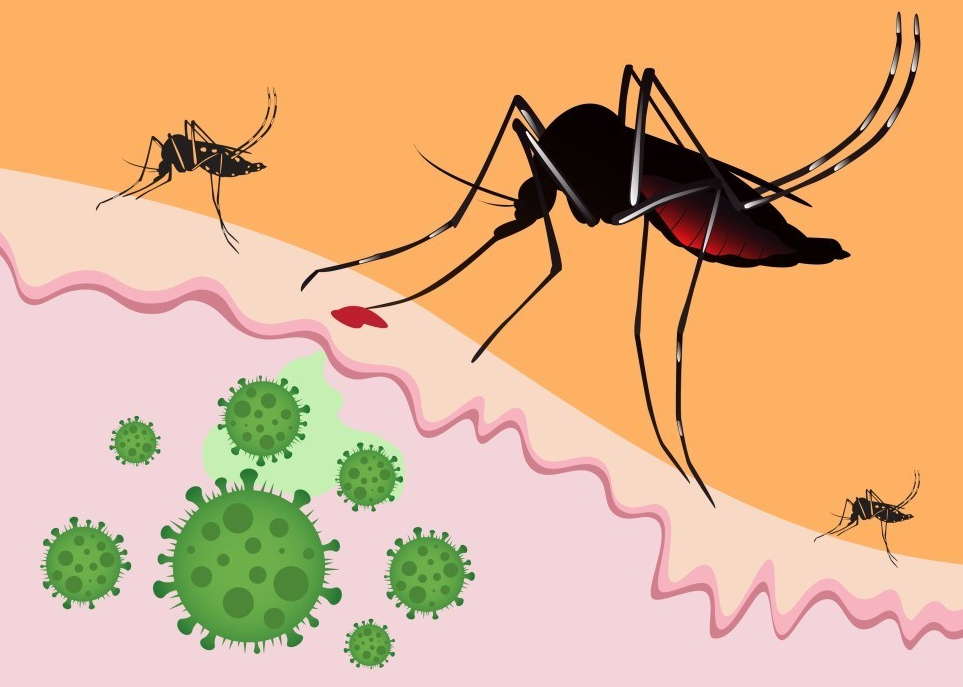 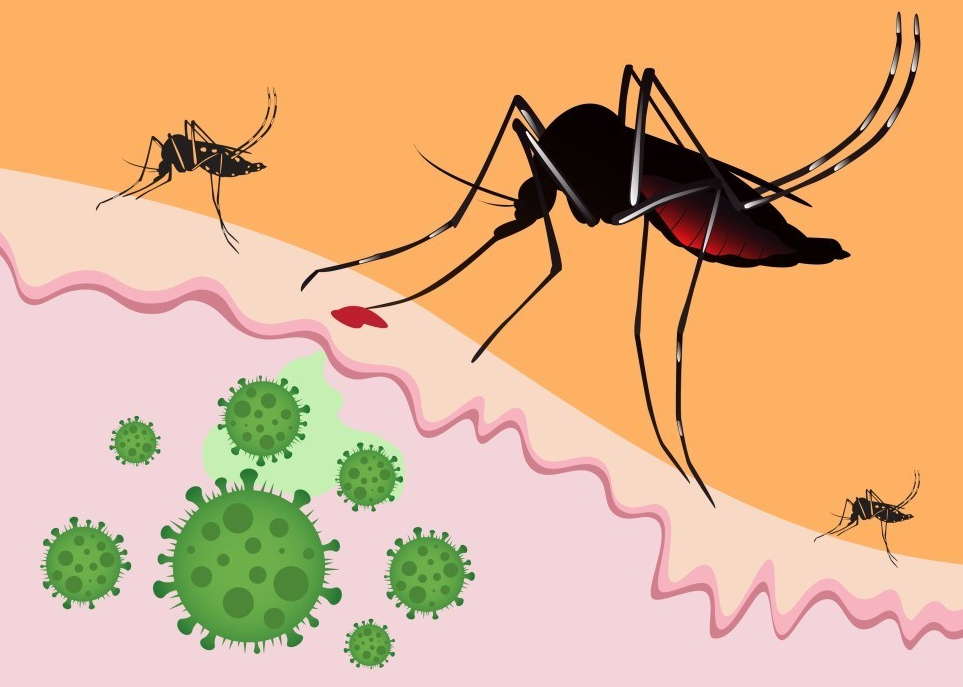 Škola narodnog zdravlja "Andrija Štampar"/Andrija Štampar School of Public Health Veterinarski fakultet Sveučilišta u Zagrebu/Faculty of Veterinary Medicine University of Zagrebuz potporu SZO - URED ZA HRVATSKUwith support of WHO - COUNTRY OFFICE CROATIARADIONICA/WORKSHOP:"Jedno zdravlje": Dijagnostika i praćenje Zika i drugih emergentnih arbovirusnih infekcija u Hrvatskoj"One health": Diagnosis and surveillance of Zika and other emerging arboviral infections in CroatiaVoditelji/Chairs: Tatjana Vilibić-Čavlek, Bernard Kaić, Ljubo BarbićZagreb, 23-24. ožujak/March 2017 (Dvorana A, ŠNZ "Andrija Štampar", Rockefellerova 4)Četvrtak/Thursday, 23.03.2017.8.30 - 9.00	Registracija sudionika/Registration of participants9.00 - 9.15	Otvaranje radionice/Opening, welcomeEMERGENTNE ARBOVIRUSNE INFEKCIJE - ISKUSTVA REFERENTNIH LABORATORIJAEMERGING ARBOVIRAL INFECTIONS - EXPERIENCES OF THE REFERENCE LABORATORIESModerator/Chair: Antoinette Kaić-Rak9.15 - 9.30       Report on the Zika virus - Interim Risk Assessment in the WHO European Region (Antoinette Kaić-Rak, WHO   		Country Office Croatia) 9.30 - 9.50           Surveillance of emerging arboviruses in Slovenia (Tatjana Avšič-Županc, Miša Korva, WHO Reference Centre for 		Arboviruses and Viral Hemorrhagic Fevers, Ljubljana, Slovenia) - 20 min9.50 - 10.10	Diagnosis of arboviruses at the Italian National Reference Laboratory for Arboviruses: one year with Zika virus 		(Giulietta Venturi, NRL for Arboviruses, Istituto Superiore di Sanità, Roma, Italy) 10.10 - 10.30	Surveillance of emerging flaviviruses in Italy (Giovanni Savini, Federica Monaco, OIE Reference Centre for West Nile Disease, Istituto Zooprofillatico Sperimentale "G. Caporale", Teramo, Italy) 10.30 - 10.45	Rasprava/Discussion10.45 - 11.15	Stanka za kavu/Coffee-breakEPIDEMIOLOGIJA ZIKA I DRUGIH EMERGENTNIH ARBOVIRUSNIH INFEKCIJAEPIDEMIOLOGY OF ZIKA AND OTHER EMERGING ARBOVIRAL INFECTIONSModerator/Chair: Ljubo Barbić11.15 - 11.30	Pristup "Jedno zdravlje" u nadzoru emergentnih arbovirusnih infekcija u Hrvatskoj/A "One Health" approach to 		emerging arboviruses surveillance in Croatia (Ljubo Barbić) 11.30 - 11.45 	Epidemiologija emergentnih arbovirusnih infekcija u Hrvatskoj/Epidemiology of emerging arboviral infections in 		Croatia (Iva Pem-Novosel) 11.45 - 12.00	Prikaz rada Centra za cijepljenje i putničke bolesti Nastavnog zavoda za javno zdravstvo "Dr Andrija Štampar"/ 		Activities of Centre for Vaccination and Prevention of Travel Diseases in Zagreb Teaching Institute of Public 		Health "Dr Andrija Stampar" (Mirjana-Lana Kosanović Ličina) KLINIČKI ASPEKTI I DIFERENCIJALNA DIJAGNOZA ZIKA I DRUGIH EMERGENTNIH ARBOVIRUSNIH INFEKCIJACLINICAL ASPECTS AND DIFFERENTIAL DIAGNOSIS OF ZIKA AND OTHER EMERGING ARBOVIRAL INFECTIONS Moderator/Chair: Marija Santini12.00 - 12.15	Kliničke značajke neuroinvazivnih West Nile i Usutu infekcija u Hrvatskoj/Clinical characteristics of 			neuroinvasive West Nile and Usutu infections in Croatia (Marija Santini) 12.15 - 12.30	Clinical characteristics of tick-borne encephalitis (Ljiljana Perić, Dario Sabadi) 		Importirane arbovirusne infekcije u Hrvatskoj/Imported arboviral infections in Croatia12.30 - 12.40	Importirane dengue infekcije u Hrvatskoj/Imported dengue infections in Croatia (Nenad Pandak, Božana 			Miklaušić) 12.40 - 12.50	Prva importirana Zika infekcija u Hrvatskoj, 2016/First imported Zika infection in Croatia, 2016 (Ljiljana Betica-		Radić) 12.50 - 13.00	Prva importirana chikungunya infekcija u Hrvatskoj, 2016/First imported Chikungunya infection in Croatia, 2016 		(Boris Lukšić, Svjetlana Karabuva) 13.00 - 13.30	Rasprava/Discussion13.30 - 14.30	Stanka za ručak/Lunch		LABORATORIJSKA DIJAGNOSTIKA ZIKA I DRUGIH EMERGENTNIH ARBOVIRUSNIH INFEKCIJA U HRVATSKOJLABORATORY DIAGNOSIS OF ZIKA AND OTHER EMERGING ARBOVIRUSES IN CROATIA Moderator/Chair: Tatjana Vilibić-Čavlek14.30 -14.40	Serološka dijagnostika emergentnih arbovirusa, NRL za arboviruse, HZJZ/Serological diagnosis of emerging arboviruses, NRL for Arboviruses, CNIPH (Tatjana Vilibić-Čavlek)  14.40 - 14.50	Molekularna dijagnostika emergentnih arbovirusa, NRL za arboviruse, HZJZ/Molecular diagnosis of emerging arboviruses, NRL for Arboviruses, CNIPH (Andrea Babić-Erceg)14.50 -15.05	Molekularna dijagnostika emergentnih arbovirusa  u Klinici za infektivne bolesti "Dr Fran Mihaljević"/	 		Molecular diagnosis of emerging arboviruses - University Hospital for Infectious Diseases "Dr Fran Mihaljević" 		(Ivan Christian Kurolt, Alemka Markotić) 15.05 - 15.15	Dijagnostika Zika i ostalih emergentnih arbovirusa u putnika povratnika iz endemskih područja/Diagnosis of Zika and other emerging arboviruses in travelers returning from endemic areas	 (Irena Tabain) 15.15 - 15.30	Rasprava/Discussion15.30 - 16.30	Obilazak NRL za arboviruse, HZJZ/Visit to NRL for Arboviruses, CNIPHPetak/Friday, 24.03.2017.OKRUGLI STOL: PRAĆENJE ZIKA I DRUGIH ARBOVIRUSNIH INFEKCIJA U HRVATSKOJROUND TABLE: MONITORING OF ZIKA AND OTHER EMERGING ARBOVIRUSES IN CROATIA Moderator/Chair: Josip Madić9.00 - 9.15	Invazivni komarci u Hrvatskoj - širenje i trenutna rasprostranjenost/Invasive mosquito species in Croatia - 		spreading and current distribution (Ana Klobučar) 9.15 - 9.30	Provedba nacionalnog sustava praćenja invazivnih vrsta komaraca u Hrvatskoj/Implementation of the national 		monitoring of invasive mosquito species in Croatia (Nataša Janev-Holcer) 9.30 - 9.45	Sustavi kontrole virusa Zapadnog Nila/Surveillance systems of West Nile virus (Vladimir Stevanović) 9.45 - 10.00	Monitoring infekcije divljih ptica i domaće peradi  virusom Zapadnog Nila/Monitoring of West Nile virus 			infection in wild birds and domestic poultry (Vladimir Savić) 10.00 - 10.15	Virus krpeljnog encefalitisa u krpelja odvojenih s lisica/Tick-borne encephalitis virus in ticks derived from foxes 		(Lorena Jemeršić) 10.15 - 11.00	Rasprava/Discussion11.00 - 12.00	Stanka za kavu/Coffee-breakPREVENCIJA EMERGENTNIH ARBOVIRUSNIH INFEKCIJAPREVENTION OF EMERGING ARBOVIRAL INFECTIONS Moderator/Chair: Bernard Kaić12.00 - 12.15	Značaj emergentnih arbovirusa u transfuzijskoj medicini/Significance of emerging arboviruses in transfusion 		medicine (Manuela Miletić) 12.15 - 12.30	Preporuke za putnike u područja cirkulacije arbovirusa/Recommendations for travelers in the areas of 			arboviruses circulation (Goranka Petrović) 12.30 - 12.45	Cijepljenje protiv emergentnih arbovirusnih infekcija/Vaccination against emerging arboviral infections 			(Bernard Kaić) 12.45 - 13.00	Mjere sprečavanja zaraznih bolesti koje prenose komarci/Preventive measures for mosquito-borne diseases 		(Pavle Jeličić) 13.00 - 14.00	Usklađena rasprava. Zaključci. Zatvaranje radionice/Group discussion. Conclusions. Closing. 